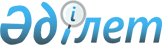 О внесении изменений в решение Жанакорганского районного маслихата от 29 декабря 2022 года "О бюджете сельского округа Озгент на 2023-2025 годы" № 351Решение Жанакорганского районного маслихата Кызылординской области от 1 июня 2023 года № 43
      Жанакорганский районный маслихат РЕШИЛ:
      1. Внести в решение Жанакорганского районного маслихата от 29 декабря 2022 года № 351 "О бюджете сельского округа Озгент на 2023-2025 годы" следующие изменения:
      пункт 1 изложить в новой редакции:
      "1. Утвердить бюджет сельского округа Озгент на 2023-2025 годы согласно приложениям 1, 2 и соответственно, в том числе на 2023 год в следующем объеме:
      1) доходы – 107 116,6 тысяч тенге, в том числе:
      налоговым поступлениям – 3 568 тысяч тенге;
      неналоговым поступлениям – 0;
      поступлениям от продажи основного капитала – 0;
      поступлениям трансфертов – 103 548,6 тысяч тенге;
      2) затраты – 107 116,7 тысяч тенге;
      3) чистое бюджетное кредитование – 0;
      бюджетные кредиты – 0;
      погашение бюджетных кредитов – 0;
      4) сальдо по операциям с финансовыми активами – 0:
      приобретение финансовых активов – 0;
      поступления от продажи финансовых активов государства – 0;
      5) дефицит (профицит) бюджета – -0,1 тысяч тенге;
      6) финансирование дефицита (использование профицита) бюджета- 0,1 тысяч тенге.".
      Приложение 1 к решению изложить в новой редакции согласно приложению к настоящему решению.
      2. Настоящее решение вводится в действие с 1 января 2023 года. Бюджет сельского округа Озгент на 2023 год
					© 2012. РГП на ПХВ «Институт законодательства и правовой информации Республики Казахстан» Министерства юстиции Республики Казахстан
				
      Председаталь Жанакорганского районного маслихата 

Г.Сопбеков
Приложение к решению
Жанакорганского районного маслихата
от 1 июня 2023 года № 43Приложение 1 к решению
Жанакорганского районного маслихата
от 29 декабря 2022 года № 351
Категория
Категория
Категория
Категория
Сумма, тысяч тенге
Класс
Класс
Класс
Сумма, тысяч тенге
Подкласс
Подкласс
Сумма, тысяч тенге
I. ДОХОДЫ
107 116,6
1
Налоговые поступления
3 568
01
Подоходный налог 
81
2
Подоходный налог
81
04
Налоги на собственность
3 487
1
Hалоги на имущество
34
3
Земельный налог
221
4
Налог на транспортные средства
3 145
5
Единый земельный налог
87
4
Поступление трансфертов
103 548,6
02
Трансферты из вышестоящих органов государственного управления
103 548,6
3
Трансферты из бюджетов городов районного значения, сел, поселков, сельских округов
103 548,6
Функциональная группа
Функциональная группа
Функциональная группа
Функциональная группа
Сумма, тысяч тенге
Администратор бюджетных программ
Администратор бюджетных программ
Администратор бюджетных программ
Сумма, тысяч тенге
Программа
Программа
Сумма, тысяч тенге
Наименование
Сумма, тысяч тенге
II. ЗАТРАТЫ
107 116,7
01
Государственные услуги общего характера
37 422
124
Аппарат акима города районного значения, села, поселка, сельского округа
37 422
001
Услуги по обеспечению деятельности акима города районного значения, села, поселка, сельского округа
37 422
06
Социальная помощь и социальное обеспечение
5 093
124
Аппарат акима города районного значения, села, поселка, сельского округа
5 093
003
Оказание социальной помощи нуждающимся гражданам на дому
5 093
07
Жилищно-коммунальное хозяйство
18 247
124
Аппарат акима города районного значения, села, поселка, сельского округа
18 247
008
Освещение улиц в населенных пунктах
975
009
Обеспечение санитарии населенных пунктов
252
011
Благоустройство и озеленение населенных пунктов
17 020
08
Культура, спорт, туризм и информационное пространство
16 167
124
Аппарат акима города районного значения, села, поселка, сельского округа
15 896
006
Поддержка культурно-досуговой работы на местном уровне
15 896
124
Аппарат акима города районного значения, села, поселка, сельского округа
271
028
Проведение физкультурно- оздравительных и спортивных мероприятии на местном уровне
271
12
Транспорт и коммуникации
30 187,6
124
Автомобильный транспорт
30 187,6
045
Капитальный и средний ремонт автомобильных дорог в городах районного значения, селах, поселках, сельских округах
30 187,6
15
Трансферты
0,1
124
Аппарат акима города районного значения, села, поселка, сельского округа
0,1
048
Возврат неиспользованных (недоиспользованных) целевых трансфертов
0,1
3. Чистое бюджетное кредитование
0
4. Остаток по операциям с финансовыми активами
0
5. Дефицит (профицит) бюджета
-0,1
6. Финансирование дефицита (использование профицита) бюджета
0,1
8
Используемые остатки бюджетных средств
0,1
01
Остатки средств бюджета
0,1
1
Свободные остатки бюджетных средств
128,5
 2
Остатки бюджетных средств на конец отчетного периюда
128,4